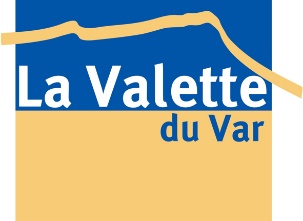 1re demande  Renouvellement Subvention totale sollicitée : 				DEMANDE DE SUBVENTION						2022-2023INFERIEURE OU EGALE A 1 500€ À remettre avant le 6 décembre 2022 Les dossiers incomplets ne seront pas instruits.Subvention fonctionnement :  GlobalAction spécifique* Subvention en nature (demande de matériel, locaux) LISTE DES PIECES A FOURNIR 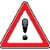 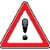 Les documents budgétaires réclamés ci-dessous doivent impérativement être signés et certifiés conformes par le Président et le Trésorier de l’associationLe formulaire de demande de subvention, signé par le représentant légal ou par toute personne ayant délégation de signature. Le cas échéant, le justificatif certifiant la qualité de représentant de l’association. Copie des statuts de l’association actualisés et signés + copie du récépissé de déclaration de l’association en Préfecture, (celle de la création de votre association et/ou celle de la dernière modification)Justificatif de publication au Journal officiel,Copie de l’attestation de l'INSEE avec votre numéro N° SIRET (14 chiffres)   	REMARQUE IMPORTANTE : Le numéro SIRET est obligatoire pour toute demande de subventionCopie du procès-verbal de la dernière assemblée générale et le plus récent compte rendu d’activités détaillées justifiant l’utilisation de la subvention de la communeUn budget prévisionnel Devis correspondant aux acquisitions de matériel ou aux demandes de prestation Attestation d’assurance annuelle justifiant pour le siège (s’il est mis à disposition par la ville) ou locaux mis à disposition par la Ville, de la   police couvrant tous les risques et de la police responsabilité civile couvrant tous les risques inhérents aux activités de l’association.Le cas échéant, l’attestation d’agrément jeunesse et sports pour les associations à caractère sportifUn Relevé d’Identité Bancaire ou Postal libellé au nom de l’associationUn bilan financier de l’année écoulée certifié conforme par le Trésorier et le Président (associations assujetties).Dans le cas d’associations employeur : une attestation de non emploi de main d’œuvre clandestineSi vous n’êtes pas en capacité de fournir l’une des pièces demandées, il est impératif d’expliquer les raisons : VOUS POUVEZ TRANSMETTRE VOTRE DEMANDEEn mains propres à l’Hôtel de Ville à l’attention du service subvention par courrier à l’adresse :  Mairie de la Valette-du-Var          		   Subventions                                 Impasse de la Farinette                                 83167 la Valette-Du-Var CEDEX par mail à l’adresse subvention.association@lavalette83.fr  (via un site web d’envoi de fichiers volumineux le cas échéant)  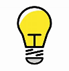 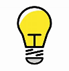 Sur le site Associations.gouv.fr, vous trouverez des fiches pratiques, des documents et modèles utiles pour créer et administrer une association.PRÉSENTATION DE L’ASSOCIATION	 Identification de l’associationNom complet de l’association :  	Objet de votre association :  	Adresse du siège social :    	________________________________________________________________________________________N° SIRET (14 chiffres) :   	REMARQUE IMPORTANTE : Le numéro SIRET est obligatoire pour toute demande de subventionCode RNA : 	                                                      	Téléphone :   	Courriel :	Site Internet :  	Identification de la personne chargée du dossierNOM :	Prénom :	 	Téléphone :   	Fonction au sein de l’association :   	Renseignements administratifs et juridiquesDate de déclaration en préfecture :   	 Numéro de récépissé en préfecture   	 Agrée ou affiliée à une fédération :     	   En date du :                                                 N° d’affiliation :   	OBLIGATOIRE :  --> Date de l’assemblée générale (clôture de l’année 2022) 	L’association est-elle reconnue d’utilité publique ?  Oui     NonSi oui, date de la publication au Journal Officiel : _________________________________________    Si au moment du dépôt de votre demande vous n’avez pas clôturé vos comptes et que votre assemblée générale n’a pas eu lieu, merci de bien vouloir préciser la date à laquelle cette dernière se tiendra et quand vous serez en mesure de nous fournir les pièces comptables.   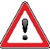       Le comptable		Le commissaire aux comptesNom et coordonnées :   	Domiciliation bancaire ou postale de l’association (joindre impérativement un RIB)Composition du bureauDescription des activités pratiquées et description de votre projet associatif Le projet associatif est un élément déterminant pour la détermination des sommes allouées au titre des demandes de subventions    Si besoin (joindre tout document illustrant et motivant le projet)      * Associations sportives : se reporter à l’annexe sportMembres du conseil d’administrationMoyens humains de l’association Répartition des adhérents de l’association*Associations sportives : se reporter à l’annexe sport Le cas échéant nombre d’encadrant pour les enfants mineurs :   		                                                                FormationAvez-vous une école d’initiation ?  Oui     Non Si oui : A partir de quel âge ? 		                                Nombre d’adhérents ? 	                                                           Quelles activités sont pratiquées ? 	                                   Avez-vous obtenu un label ? 	                                          Si oui lequel ? 	                                           Quelles actions pédagogiques mettez-vous en œuvre pour ces jeunes ?  Participation aux animations de la ville (Journée des assos…)*Associations sportives : se reporter à l’annexe sport Oui  Non 	Si non, pourquoi ?  	 Actions mises en œuvre pour la recherche de partenariat privé (démarches, nombre de partenaires) LocauxLocal mis à disposition par la ville :      Oui        Non Quelles installations sportives municipales sont mises à votre dispositions ? Frais induits :EAU pris en charge par la ville : Oui ☐ Non ☐ CHAUFFAGE pris en charge par la ville : Oui ☐ Non ☐EDF pris en charge par la ville : Oui ☐ Non ☐ TELEPHONE pris en charge par la ville : Oui ☐ Non ☐Local propriété de l’association :    Oui     Non      superficie :            m2 Adresse :Souhaitez-vous un renouvellement ? Oui     Non      Ou modifier les modalités de mises à disposition (préciser) ______________________________________________________________________________________________________________________________________________________________________________________________________________________________________________________  LOGO à joindre (Pour une utilisation dans le cadre d’une insertion dans un journal ou bulletin municipal ainsi qu’un partenariat)DESCRIPTION DE LA DEMANDE DE SUBVENTION MUNICIPALE Description du projet faisant l’objet de la demande de subvention(Joindre tout document illustrant et motivant le projet)Votre description doit faire mention d’indicateurs choisis qui permettront d’évaluer l’atteinte des objectifs au regard de la subvention versée (nombre approximatif de bénéficiaires / public(s) ciblé(s)les objectifs du projet/action, Intérêt communal …. )Le niveau de détails de la présentation du projet et de son budget est à adapter à l’importance de celui-ci, à sa nature et au niveau de la subvention demandée.N’hésitez pas à joindre des devis SUBVENTION EN NATURE 	Votre association bénéficie-t-elle d'avantages en nature accordés par la Ville ? Oui  Non 	De quoi s’agit-il ? 	                                                                                                    Demande d’équipements pour une manifestation :Nom de la manifestation :  Description sommaire (Objet, lieux …) :Date prévisionnelle :                                                                                                                                                                                                                                  Nombre de personnes attendues :                                                                                                                                                                                                                                   Equipements spécifiques demandés :                                                                                                                                                                                                                                   BUDGET PREVISIONNEL GLOBAL 2023	Seules les rubriques vous concernant sont à remplir.Indiquez à la rubrique correspondante, le montant de la subvention que vous demandez.Ne pas indiquer les centimes d’euros.Montant de la cotisation : …………………. €	Le cas échéant montant de la licence	€Signatures du Président et du TrésorierNOTA : Toute demande de subvention spécifique doit être inclue dans ce tableauCONDITIONS D’ATTRIBUTION	Les subventions ont un caractère annuel et doivent être mandatées au cours de l’exercice budgétaire. Le dossier doit être rendu complet y compris les pièces justificatives obligatoires.Pour information :Si le montant des dépenses afférentes à l’action subventionnée est supérieur au montant prévisionnel, la participation de la commune ne sera pas réévaluée ;A contrario, s’il est inférieur au montant prévisionnel, la participation de la commune sera recalculée au prorata des dépenses réelles justifiées.En cas de non-exécution de la mission de retard significatif ou de modification substantielle de la mission sans l’accord écrit de la commune, celle-ci peut suspendre ou diminuer le montant des versements, remettre en cause le montant de la subvention ou exiger le reversement de tout ou partie des sommes déjà versées.RAPPEL DE LA LOI	En application des dispositions de l’article L161 1-4 de la loi n°96-142 du 21 février 1996 du Code Général des Collectivités territoriales, toute associations, œuvre ou entreprise ayant reçu une subvention peut être soumise au contrôle des délégués de la collectivité qui l’a accordée. Tous groupements, associations, œuvres ou entreprises privées qui ont reçu dans l’année en cours une ou plusieurs subventions sont tenus de fournir à l’autorité qui a mandaté la subvention une copie certifiée de leurs budgets et de leurs comptes de l’exercice écoulé ainsi que tous documents faisant connaitre les résultats de leur activité.ENGAGEMENT DU PRESIDENT	Je soussigné(e)	(nom et prénom) représentant(e) légal(e) de l’association,Déclare que l’association est en règle au regard de l’ensemble des déclarations sociales et fiscales ainsi que   des cotisations et paiements y afférant ;Déclare mettre à disposition, ou fournir, toutes pièces justificatives d'utilisation de cette aideCertifie que l’association est régulièrement déclarée et m’engage à fournir les statuts régulièrementQue l’association souscrit au contrat d’engagement républicain annexé au décret pris pour l’application de l’article 10-1 de la loi n° 2000-321 du 12 avril 2000 relative aux droits des citoyens dans leurs relations avec les administrationsQue l'association respecte les principes et valeurs de la Charte des engagements réciproques conclue le 14 février 2014 entre l'État, les associations d'élus territoriaux et le Mouvement associatif, ainsi que les déclinaisons de cette charteDéclare m'engager à utiliser la subvention allouée, conformément à sa justification prévisionnelleCertifie exactes et vérifiables les informations du présent dossier, notamment la mention de l’ensemble des  demandes de subvention introduites auprès d’autres financeurs publics ;Demande une subvention de fonctionnement global de :	         €Demande une subvention spécifique de :	 	        €Demande une subvention TOTALE de :	 	        €Précise que cette subvention, si elle est accordée, devra être versée au compte bancaire ou postal de l’association :Nom du titulaire du compte :  	Fait à                          , le	Le ou la Président(e)	Tampon de l’association, SignatureCette fiche doit obligatoirement être remplie pour toutes les demandes (initiale ou renouvellement) et quel que soit le montant de la subvention sollicitée. Si le signataire n’est pas le représentant légal de l’association, merci de joindre              le pouvoir lui permettant d’engager celle-ci. Attention : toute fausse déclaration est passible de peines d’emprisonnement et d’amendes prévues par les articles 441-6 et 441-7 du code pénal. Le droit d’accès aux informations prévues par la loi n°78-17 du 6 janvier 1978 relative à l’informatique et libertés s’exerce auprès du service auprès duquel vous avez déposé votre dossier.Nom PrénomAdresse Téléphone CourrielPrésidentSecrétaireTrésorierVice-présidentSecrétaire adjointTrésorier adjointNom-PrénomCommune de résidenceNombres FonctionDiplômeNombres de bénévoles Nombres de dirigeants bénévoles avec missions d’encadrementNombres de salariées (CDI CDD)Nombre d’emplois aidés Autres (apprentis, service civique …)CatégorieCommuneCommuneHors CommuneHors CommuneTOTALCatégorieCommuneCommuneHors CommuneHors CommuneTOTALCatégorieHommeFemmeHomme FemmeTOTALTOTALNom des installationsNombre d’heures par semaineDEPENSESMONTANT (3)EN EUROSRECETTES (2)MONTANT (3)EN EUROS60 - Achats70 - Ventes de produits finis, prestations de services- Achats d’études et de prestations de services…………….. €- Marchandises…………….. €- Achats non stockés de matières et fournitures…………….. €- Prestations de services…………….. €- Fournitures non stockables (eau, énergie)…………….. €- Produits des activités annexes…………….. €- Fournitures d’entretien et de petit équipement…………….. €74 - Subventions d’exploitation- Fournitures administratives…………….. €- Etat (à détailler)…………….. €- Autres fournitures…………….. €61 - Services extérieurs- Sous traitance générale…………….. €- Locations mobilières et immobilières…………….. €Autres :- Entretien et réparation…………….. €- Conseil Régional :  	…………….. €- Assurances…………….. €- Conseil Départemental :  	…………….. €- Documentation…………….. €- Métropole :  	…………….. €- Divers…………….. €- Commune(s) (à préciser):  	…………….. €62 - Autres services extérieurs- Frais de licence…………….. €- Rémunérations intermédiaires et honoraires…………….. €- Structures intercommunales (à préciser):  	…………….. €- Publicité, publications…………….. €- Déplacements, missions et réceptions…………….. €- Organismes sociaux (à détailler) :  	…………….. €- Frais postaux et de télécommunication…………….. €- Services bancaires…………….. €- Fonds européens  	…………….. €- Divers…………….. €- CNASEA (emplois aidés)  	…………….. €63 - Impôts et taxes- Autres (précisez) :  	…………….. €- Impôts et taxes sur rémunérations…………….. €- Autres impôts et taxes…………….. €75 - Autres produits de gestion courante- Cotisations…………….. €64 - Charges de personnel- Licences…………….. €- Rémunérations du personnel…………….. €- Dons…………….. €- Charges sociales…………….. €- Sponsoring…………….. €- Autres charges de personnel…………….. €- Mécénat…………….. €- Autres…………….. €65 - Autres charges de gestion courante76 - Produits financiers…………….. €- Licences (reversement)…………….. €77 - Produits exceptionnels67 - Charges exceptionnelles…………….. €- Sur opérations de gestion…………….. €- Sur exercices antérieurs…………….. €68 - Dotation aux amortissements,…………….. €78 - Reprise sur amortissements et provisions…………….. €provisions et engagementsTOTAL DES CHARGES PREVISIONNELLES…………….. €TOTAL DES PRODUITS PREVISIONNELS…………….. €Code banque établissementCode guichetNuméro de compteClé RIB / RIP